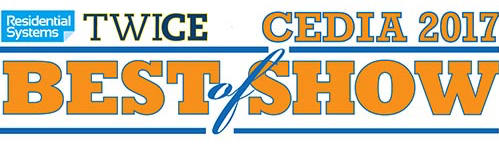 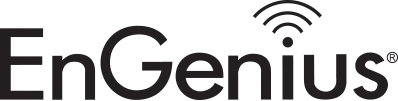 EnMesh™ Whole-Home Wi-Fi System Named CEDIA 2017 Best Of ShowSimplified Wi-Fi, Surveillance, and Smart Storage Built on Mesh Wireless Is A Robust Combination For Both Homeowners and IntegratorsCOSTA MESA, Calif. – Sept. 11, 2017 – EnGenius Technologies, Inc., leading provider of high-performance, versatile networking solutions that empower mobility for small to mid-size businesses and residential markets announced today that Residential Systems Magazine named the EnMesh™ Whole-Home Wi-Fi System a CEDIA 2017 Best of Show winner. A Smarter Way to Wi-FiThe EnMesh Whole-Home Wi-Fi System utilizes simple-to-use, mesh wireless technology to cover the entire home with reliable, high-speed 802.11ac Wi-Fi, smart day/night surveillance with the industry’s only mesh indoor camera, and network storage capabilities. With no extensive wires to run and no software to setup, the EnMesh System installs quickly and easily through the included EnMesh Mobile App. “We are thrilled to have the EnMesh Whole-Home Wi-Fi System recognized as a Residential Systems 2017 CEDIA Best of Show winner,” stated Eric Chen, Director of Product Management. “This award further validates the EnMesh System as a valuable solution for both Home Technology Professionals and their customers.” Value for Home Technology ProfessionalsThe System simplifies wireless network installs for the home technology professional, saving implementation time and resources. EnMesh does not require any specialized training or in-depth knowledge of Wi-Fi networks, making it perfect for home tech pros that do not specialize in wireless to quickly add it to their offerings. Putting simplified Wi-Fi and one-touch troubleshooting in the hands of homeowners reduces after-hours calls and return service truck rolls for integration companies while enhancing customer satisfaction in their home Wi-Fi system.According to Residential Systems, the annual Best of Show Awards honor outstanding products exhibited at this year’s CEDIA show in San Diego. Nominated products are evaluated by a panel of anonymous professional integrator and journalist judges based on written submissions, and visual inspection on the show floor. Winning products are selected based on how they stand out among others in its class and the value they bring to the home technology professional.To learn more about the EnGenius EnMesh Whole-Home Wi-Fi System, visit:https://www.engeniustech.com/enmesh-wifi/enmesh-whole-home-wifi-system-features/To see the complete list of CEDIA 2017 Best of Show winners, visit:http://www.residentialsystems.com/events/0005/resi-and-twice-name-cedia-best-of-show-2017/89877About EnGenius TechnologiesEnGenius, an industry expert in wireless communications and radio frequency (RF) technology for over 18 years, delivers feature-rich, long-range, business-class solutions for voice and data that empower mobility. Visit: https://www.engeniustech.com/###